ПРОТОКОЛ № _____Доп. Вр.                    в пользу                                           Серия 11-метровых                    в пользу                                            Подпись судьи : _____________________ /_________________________ /ПредупрежденияУдаленияПредставитель принимающей команды: ______________________ / _____________________ Представитель команды гостей: _____________________ / _________________________ Замечания по проведению игры ______________________________________________________________________________________________________________________________________________________________________________________________________________________________________________________________________________________________________________________________________________________________________________________________________________________________________________________________________________________________________________________________Травматические случаи (минута, команда, фамилия, имя, номер, характер повреждения, причины, предварительный диагноз, оказанная помощь): _________________________________________________________________________________________________________________________________________________________________________________________________________________________________________________________________________________________________________________________________________________________________________________________________________________________________________Подпись судьи:   _____________________ / _________________________Представитель команды: ______    __________________  подпись: ___________________    (Фамилия, И.О.)Представитель команды: _________    _____________ __ подпись: ______________________                                                             (Фамилия, И.О.)Лист травматических случаевТравматические случаи (минута, команда, фамилия, имя, номер, характер повреждения, причины, предварительный диагноз, оказанная помощь)_______________________________________________________________________________________________________________________________________________________________________________________________________________________________________________________________________________________________________________________________________________________________________________________________________________________________________________________________________________________________________________________________________________________________________________________________________________________________________________________________________________________________________________________________________________________________________________________________________________________________________________________________________________________________________________________________________________________________________________________________________________________________________________________________________________________________________________________________________________________________________________________________________________________________________________________________________________________________________________________________________________________________________________________________________________________________________________________________________________________________________________Подпись судьи : _________________________ /________________________/ 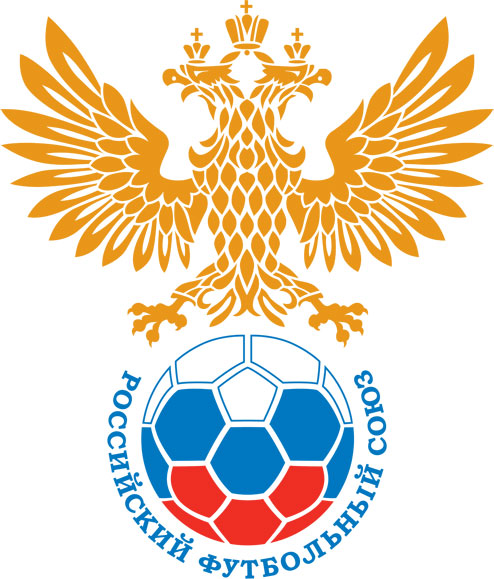 РОССИЙСКИЙ ФУТБОЛЬНЫЙ СОЮЗМАОО СФФ «Центр»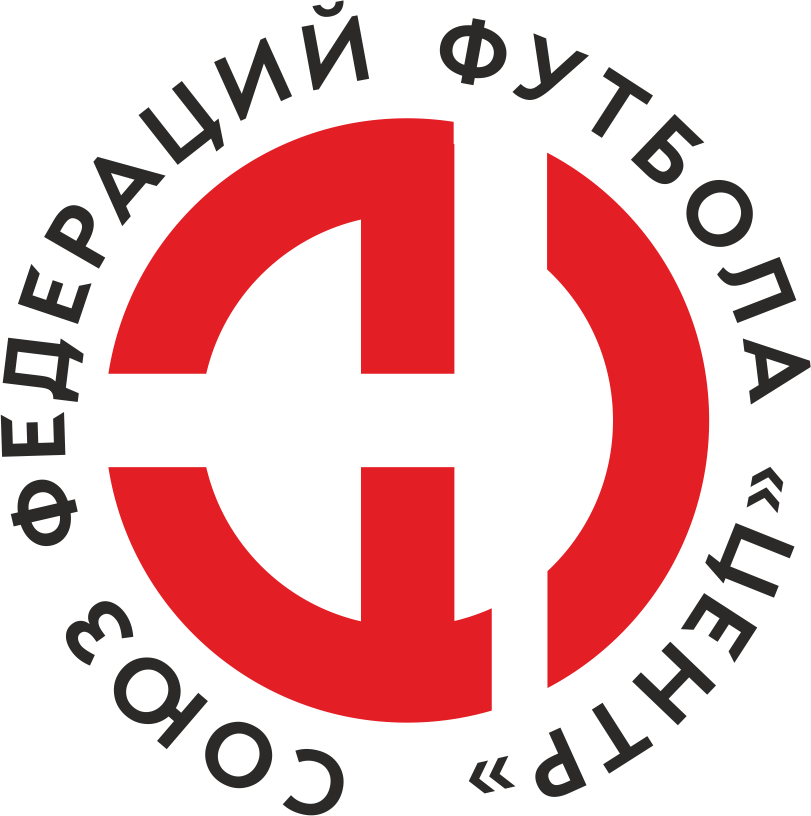    Первенство России по футболу среди команд III дивизиона, зона «Центр» _____ финала Кубка России по футболу среди команд III дивизиона, зона «Центр»Стадион «Сокол» (Липецк)Дата:7 сентября 2019Металлург-М (Липецк)Металлург-М (Липецк)Металлург-М (Липецк)Металлург-М (Липецк)Торпедо (Волжский)Торпедо (Волжский)команда хозяевкоманда хозяевкоманда хозяевкоманда хозяевкоманда гостейкоманда гостейНачало:15:00Освещение:ЕстественноеЕстественноеКоличество зрителей:200Результат:3:4в пользуТорпедо (Волжский)1 тайм:2:3в пользув пользу Торпедо (Волжский)Судья:Тимонов Денис  (Белгород)кат.1 помощник:Христенко Евгений (Белгород)кат.2 помощник:Ченцов Сергей (Старый Оскол)кат.Резервный судья:Резервный судья:Артемова Елена кат.Инспектор:Иванов Максим Владимирович (Белгород)Иванов Максим Владимирович (Белгород)Иванов Максим Владимирович (Белгород)Иванов Максим Владимирович (Белгород)Делегат:НетНетНетНетСчетИмя, фамилияКомандаМинута, на которой забит мячМинута, на которой забит мячМинута, на которой забит мячСчетИмя, фамилияКомандаС игрыС 11 метровАвтогол0:1Александр БлиновТорпедо (Волжский)61:1Илья ГлебовМеталлург-М (Липецк)192:1Илья ГлебовМеталлург-М (Липецк)262:2Сергей ТовкачТорпедо (Волжский)282:3Сергей СечинТорпедо (Волжский)433:3Илья ГлебовМеталлург-М (Липецк)723:4Алексей СмирновТорпедо (Волжский)90+Мин                 Имя, фамилия                          КомандаОснованиеРОССИЙСКИЙ ФУТБОЛЬНЫЙ СОЮЗМАОО СФФ «Центр»РОССИЙСКИЙ ФУТБОЛЬНЫЙ СОЮЗМАОО СФФ «Центр»РОССИЙСКИЙ ФУТБОЛЬНЫЙ СОЮЗМАОО СФФ «Центр»РОССИЙСКИЙ ФУТБОЛЬНЫЙ СОЮЗМАОО СФФ «Центр»РОССИЙСКИЙ ФУТБОЛЬНЫЙ СОЮЗМАОО СФФ «Центр»РОССИЙСКИЙ ФУТБОЛЬНЫЙ СОЮЗМАОО СФФ «Центр»Приложение к протоколу №Приложение к протоколу №Приложение к протоколу №Приложение к протоколу №Дата:7 сентября 20197 сентября 20197 сентября 20197 сентября 20197 сентября 2019Команда:Команда:Металлург-М (Липецк)Металлург-М (Липецк)Металлург-М (Липецк)Металлург-М (Липецк)Металлург-М (Липецк)Металлург-М (Липецк)Игроки основного составаИгроки основного составаЦвет футболок: Красно-черные       Цвет гетр: ЧерныеЦвет футболок: Красно-черные       Цвет гетр: ЧерныеЦвет футболок: Красно-черные       Цвет гетр: ЧерныеЦвет футболок: Красно-черные       Цвет гетр: ЧерныеНЛ – нелюбительНЛОВ – нелюбитель,ограничение возраста НЛ – нелюбительНЛОВ – нелюбитель,ограничение возраста Номер игрокаЗаполняется печатными буквамиЗаполняется печатными буквамиЗаполняется печатными буквамиНЛ – нелюбительНЛОВ – нелюбитель,ограничение возраста НЛ – нелюбительНЛОВ – нелюбитель,ограничение возраста Номер игрокаИмя, фамилияИмя, фамилияИмя, фамилия1Никита Зеленов Никита Зеленов Никита Зеленов 47Максим Скопинцев (к)Максим Скопинцев (к)Максим Скопинцев (к)99Евгений Фролов Евгений Фролов Евгений Фролов 2Михаил Акиничев Михаил Акиничев Михаил Акиничев 48Илья Елисеев Илья Елисеев Илья Елисеев 88Артем Тарлыков Артем Тарлыков Артем Тарлыков 20Илья Потрусаев Илья Потрусаев Илья Потрусаев 5Александр Харин Александр Харин Александр Харин 7Владислав Колченко Владислав Колченко Владислав Колченко 17Андрей Разомазов Андрей Разомазов Андрей Разомазов 10Илья Глебов Илья Глебов Илья Глебов Запасные игроки Запасные игроки Запасные игроки Запасные игроки Запасные игроки Запасные игроки 12Иван СапуновИван СапуновИван Сапунов77Захар ИванниковЗахар ИванниковЗахар Иванников6Даниил ДенежкинДаниил ДенежкинДаниил Денежкин15Михаил КукинМихаил КукинМихаил Кукин11Яков НемовЯков НемовЯков Немов25Никита ТиньковНикита ТиньковНикита Тиньков3Андрей КазанцевАндрей КазанцевАндрей КазанцевТренерский состав и персонал Тренерский состав и персонал Фамилия, имя, отчествоФамилия, имя, отчествоДолжностьДолжностьТренерский состав и персонал Тренерский состав и персонал 1Тренерский состав и персонал Тренерский состав и персонал 234567ЗаменаЗаменаВместоВместоВместоВышелВышелВышелВышелМинМинСудья: _________________________Судья: _________________________Судья: _________________________11Илья ПотрусаевИлья ПотрусаевИлья ПотрусаевНикита ТиньковНикита ТиньковНикита ТиньковНикита Тиньков848422Илья ЕлисеевИлья ЕлисеевИлья ЕлисеевДаниил ДенежкинДаниил ДенежкинДаниил ДенежкинДаниил Денежкин8585Подпись Судьи: _________________Подпись Судьи: _________________Подпись Судьи: _________________33Артем ТарлыковАртем ТарлыковАртем ТарлыковЗахар ИванниковЗахар ИванниковЗахар ИванниковЗахар Иванников8686Подпись Судьи: _________________Подпись Судьи: _________________Подпись Судьи: _________________44556677        РОССИЙСКИЙ ФУТБОЛЬНЫЙ СОЮЗМАОО СФФ «Центр»        РОССИЙСКИЙ ФУТБОЛЬНЫЙ СОЮЗМАОО СФФ «Центр»        РОССИЙСКИЙ ФУТБОЛЬНЫЙ СОЮЗМАОО СФФ «Центр»        РОССИЙСКИЙ ФУТБОЛЬНЫЙ СОЮЗМАОО СФФ «Центр»        РОССИЙСКИЙ ФУТБОЛЬНЫЙ СОЮЗМАОО СФФ «Центр»        РОССИЙСКИЙ ФУТБОЛЬНЫЙ СОЮЗМАОО СФФ «Центр»        РОССИЙСКИЙ ФУТБОЛЬНЫЙ СОЮЗМАОО СФФ «Центр»        РОССИЙСКИЙ ФУТБОЛЬНЫЙ СОЮЗМАОО СФФ «Центр»        РОССИЙСКИЙ ФУТБОЛЬНЫЙ СОЮЗМАОО СФФ «Центр»Приложение к протоколу №Приложение к протоколу №Приложение к протоколу №Приложение к протоколу №Приложение к протоколу №Приложение к протоколу №Дата:Дата:7 сентября 20197 сентября 20197 сентября 20197 сентября 20197 сентября 20197 сентября 2019Команда:Команда:Команда:Торпедо (Волжский)Торпедо (Волжский)Торпедо (Волжский)Торпедо (Волжский)Торпедо (Волжский)Торпедо (Волжский)Торпедо (Волжский)Торпедо (Волжский)Торпедо (Волжский)Игроки основного составаИгроки основного составаЦвет футболок: Белые   Цвет гетр:  БелыеЦвет футболок: Белые   Цвет гетр:  БелыеЦвет футболок: Белые   Цвет гетр:  БелыеЦвет футболок: Белые   Цвет гетр:  БелыеНЛ – нелюбительНЛОВ – нелюбитель,ограничение возрастаНЛ – нелюбительНЛОВ – нелюбитель,ограничение возрастаНомер игрокаЗаполняется печатными буквамиЗаполняется печатными буквамиЗаполняется печатными буквамиНЛ – нелюбительНЛОВ – нелюбитель,ограничение возрастаНЛ – нелюбительНЛОВ – нелюбитель,ограничение возрастаНомер игрокаИмя, фамилияИмя, фамилияИмя, фамилия99Артем Пальчиков Артем Пальчиков Артем Пальчиков 18Кирилл Шведов Кирилл Шведов Кирилл Шведов 17Сергей Товкач Сергей Товкач Сергей Товкач 3Вячеслав Бурко Вячеслав Бурко Вячеслав Бурко 12Евгений Забиров Евгений Забиров Евгений Забиров 10Сейран Малхасян Сейран Малхасян Сейран Малхасян 20Алексей Смирнов Алексей Смирнов Алексей Смирнов 23Сергей Сечин (к)Сергей Сечин (к)Сергей Сечин (к)21Егор Гражданкин Егор Гражданкин Егор Гражданкин 7Далер Даурский Далер Даурский Далер Даурский 5Александр Блинов Александр Блинов Александр Блинов Запасные игроки Запасные игроки Запасные игроки Запасные игроки Запасные игроки Запасные игроки 6Кирилл ПодпрятовКирилл ПодпрятовКирилл Подпрятов26Данила КозюбраДанила КозюбраДанила Козюбра8Арсен ГригорянАрсен ГригорянАрсен Григорян11Заурбек ЕлоевЗаурбек ЕлоевЗаурбек Елоев1Егор ШулякЕгор ШулякЕгор Шуляк16Артем АртамоновАртем АртамоновАртем Артамонов2Михаил ШмаковМихаил ШмаковМихаил ШмаковТренерский состав и персонал Тренерский состав и персонал Фамилия, имя, отчествоФамилия, имя, отчествоДолжностьДолжностьТренерский состав и персонал Тренерский состав и персонал 1Тренерский состав и персонал Тренерский состав и персонал 234567Замена Замена ВместоВместоВышелМинСудья : ______________________Судья : ______________________11Евгений ЗабировЕвгений ЗабировАрсен Григорян2822Егор ГражданкинЕгор ГражданкинЗаурбек Елоев54Подпись Судьи : ______________Подпись Судьи : ______________Подпись Судьи : ______________33Александр БлиновАлександр БлиновАртем Артамонов85Подпись Судьи : ______________Подпись Судьи : ______________Подпись Судьи : ______________44556677        РОССИЙСКИЙ ФУТБОЛЬНЫЙ СОЮЗМАОО СФФ «Центр»        РОССИЙСКИЙ ФУТБОЛЬНЫЙ СОЮЗМАОО СФФ «Центр»        РОССИЙСКИЙ ФУТБОЛЬНЫЙ СОЮЗМАОО СФФ «Центр»        РОССИЙСКИЙ ФУТБОЛЬНЫЙ СОЮЗМАОО СФФ «Центр»   Первенство России по футболу среди футбольных команд III дивизиона, зона «Центр» _____ финала Кубка России по футболу среди футбольных команд III дивизиона, зона «Центр»       Приложение к протоколу №Дата:7 сентября 2019Металлург-М (Липецк)Торпедо (Волжский)команда хозяевкоманда гостей